1. FINAL PUBLISHABLE SUMMARY REPORT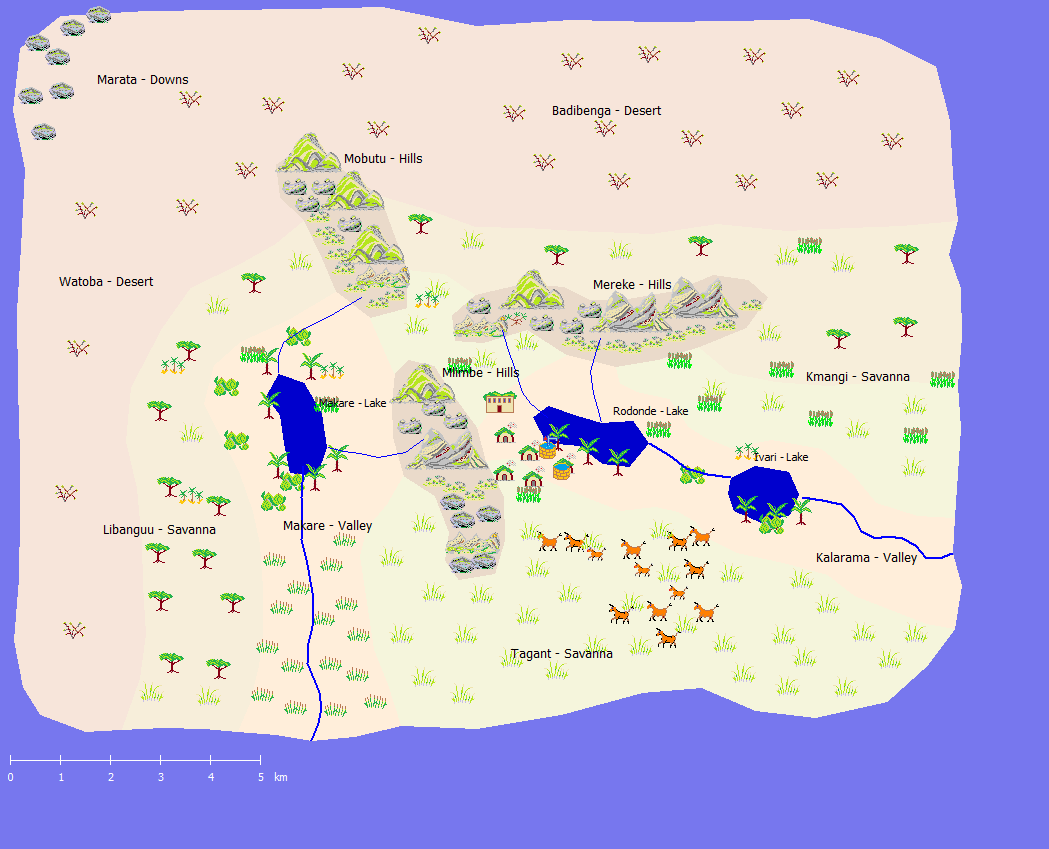 Figure 1: Screen shot of the Moro-simulation (developed by Lutsevich and Dörner).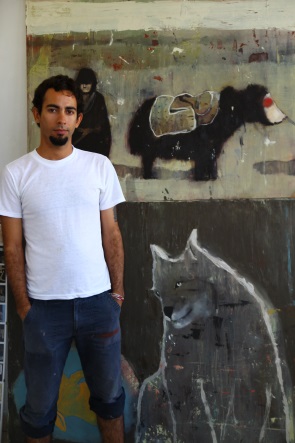 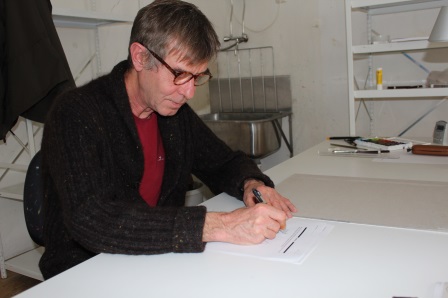 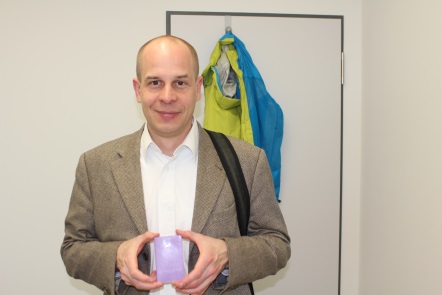 Figure 2: Cuban painter Alejandro Campins, Russian painter Nikita Alexeev, and German composer Benjamin Schweitzer.